Grupo compañeros de Jesús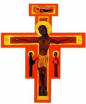 Cantos eucaristía 27-1-2011Canto de entradaLAUDATE OMNES GENTES, LAUDATE DOMINO,LAUDATE OMNES GENTES, LAUDATE DOMINO.(La frase en latín “LAUDATE OMNES GENTES, LAUDATE DOMINO”, significa “alabad hombres, alabad a Dios”)Aleluya SLAVA TIEBE BOZEALLELUIA, ALLELUIA , ALLELUIASLAVA TIEBE BOZE.(La frase en ruso SLAVA TIEBE BOZE o Slava tiebie Boze o Slava Tebje, Bozhe! significa “Gloria a ti, oh señor”)SantoSanto, Santo es el Señor. Santo, Santo es nuestro DiosPadre NuestroTe doy gracias ¡oh Dios Padre nuestro por las cosas que has hecho en el mundo, por la vida que tú nos has dado y el amor que tú pones en mí...( luego se recita el padrenuestro) ...Aleluya  ¡oh Dios Padre mío, aleluya oh Dios Padre nuestro!ComuniónBONUM EST CONFIDERE IN DOMINO, BONUM SPERARE IN DOMINO.(Traducción: Es bueno confiar en el Señor, es bueno esperar en el Señor.)TerminarMAGNIFICAT, MAGNIFICAT, MAGNIFICAT ANIMA MEA, DOMINOMAGNIFICAT, MAGNIFICAT, MAGNIFICAT ANIMA MEA.(Traducción: ¡Mi alma glorifica al Señor!)